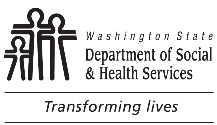 	DEVELOPMENTAL DISABILITIES ADMINISTRATION (DDA)	INTENSIVE HABILITATION SERVICES (IHS)
	IHS Emergency Medical Authorization	DEVELOPMENTAL DISABILITIES ADMINISTRATION (DDA)	INTENSIVE HABILITATION SERVICES (IHS)
	IHS Emergency Medical Authorization	DEVELOPMENTAL DISABILITIES ADMINISTRATION (DDA)	INTENSIVE HABILITATION SERVICES (IHS)
	IHS Emergency Medical Authorization	DEVELOPMENTAL DISABILITIES ADMINISTRATION (DDA)	INTENSIVE HABILITATION SERVICES (IHS)
	IHS Emergency Medical Authorization	DEVELOPMENTAL DISABILITIES ADMINISTRATION (DDA)	INTENSIVE HABILITATION SERVICES (IHS)
	IHS Emergency Medical Authorization	DEVELOPMENTAL DISABILITIES ADMINISTRATION (DDA)	INTENSIVE HABILITATION SERVICES (IHS)
	IHS Emergency Medical Authorization	DEVELOPMENTAL DISABILITIES ADMINISTRATION (DDA)	INTENSIVE HABILITATION SERVICES (IHS)
	IHS Emergency Medical AuthorizationIntensive Habilitation Services staff:  Please take this form with you when seeking emergency medical care for children receiving Intensive Habilitation Services from the Developmental Disabilities Administration.Intensive Habilitation Services staff:  Please take this form with you when seeking emergency medical care for children receiving Intensive Habilitation Services from the Developmental Disabilities Administration.Intensive Habilitation Services staff:  Please take this form with you when seeking emergency medical care for children receiving Intensive Habilitation Services from the Developmental Disabilities Administration.Intensive Habilitation Services staff:  Please take this form with you when seeking emergency medical care for children receiving Intensive Habilitation Services from the Developmental Disabilities Administration.Intensive Habilitation Services staff:  Please take this form with you when seeking emergency medical care for children receiving Intensive Habilitation Services from the Developmental Disabilities Administration.Intensive Habilitation Services staff:  Please take this form with you when seeking emergency medical care for children receiving Intensive Habilitation Services from the Developmental Disabilities Administration.Intensive Habilitation Services staff:  Please take this form with you when seeking emergency medical care for children receiving Intensive Habilitation Services from the Developmental Disabilities Administration.Intensive Habilitation Services staff:  Please take this form with you when seeking emergency medical care for children receiving Intensive Habilitation Services from the Developmental Disabilities Administration.This is to confirm thatThis is to confirm that,,This is to confirm thatThis is to confirm thatCHILD’S NAME,,DATE OF BIRTHDATE OF BIRTHis receiving Intensive Habilitation Services with the Developmental Disabilities Administration, Department of Social and Health Services.The parent or legal guardian authorizes Intensive Habilitation Services staff to obtain emergency medical care.Non-emergency care (for example, counseling and treatment, surgery, neurological examinations, orthodontics, etc.) must have prior approval and requires consultation with the parent or legal guardian.is receiving Intensive Habilitation Services with the Developmental Disabilities Administration, Department of Social and Health Services.The parent or legal guardian authorizes Intensive Habilitation Services staff to obtain emergency medical care.Non-emergency care (for example, counseling and treatment, surgery, neurological examinations, orthodontics, etc.) must have prior approval and requires consultation with the parent or legal guardian.is receiving Intensive Habilitation Services with the Developmental Disabilities Administration, Department of Social and Health Services.The parent or legal guardian authorizes Intensive Habilitation Services staff to obtain emergency medical care.Non-emergency care (for example, counseling and treatment, surgery, neurological examinations, orthodontics, etc.) must have prior approval and requires consultation with the parent or legal guardian.is receiving Intensive Habilitation Services with the Developmental Disabilities Administration, Department of Social and Health Services.The parent or legal guardian authorizes Intensive Habilitation Services staff to obtain emergency medical care.Non-emergency care (for example, counseling and treatment, surgery, neurological examinations, orthodontics, etc.) must have prior approval and requires consultation with the parent or legal guardian.is receiving Intensive Habilitation Services with the Developmental Disabilities Administration, Department of Social and Health Services.The parent or legal guardian authorizes Intensive Habilitation Services staff to obtain emergency medical care.Non-emergency care (for example, counseling and treatment, surgery, neurological examinations, orthodontics, etc.) must have prior approval and requires consultation with the parent or legal guardian.is receiving Intensive Habilitation Services with the Developmental Disabilities Administration, Department of Social and Health Services.The parent or legal guardian authorizes Intensive Habilitation Services staff to obtain emergency medical care.Non-emergency care (for example, counseling and treatment, surgery, neurological examinations, orthodontics, etc.) must have prior approval and requires consultation with the parent or legal guardian.is receiving Intensive Habilitation Services with the Developmental Disabilities Administration, Department of Social and Health Services.The parent or legal guardian authorizes Intensive Habilitation Services staff to obtain emergency medical care.Non-emergency care (for example, counseling and treatment, surgery, neurological examinations, orthodontics, etc.) must have prior approval and requires consultation with the parent or legal guardian.is receiving Intensive Habilitation Services with the Developmental Disabilities Administration, Department of Social and Health Services.The parent or legal guardian authorizes Intensive Habilitation Services staff to obtain emergency medical care.Non-emergency care (for example, counseling and treatment, surgery, neurological examinations, orthodontics, etc.) must have prior approval and requires consultation with the parent or legal guardian.PARENT / GUARDIAN’S SIGNATUREPARENT / GUARDIAN’S SIGNATUREPARENT / GUARDIAN’S SIGNATUREPARENT / GUARDIAN’S SIGNATUREDATEDATETELEPHONE NUMBERTELEPHONE NUMBERINTENSIVE HABILITATION SERVICES REPRESENTATIVE’S SIGNATUREINTENSIVE HABILITATION SERVICES REPRESENTATIVE’S SIGNATUREINTENSIVE HABILITATION SERVICES REPRESENTATIVE’S SIGNATUREINTENSIVE HABILITATION SERVICES REPRESENTATIVE’S SIGNATUREDATEDATETELEPHONE NUMBERTELEPHONE NUMBERIn the event of an emergency involving this child, it is the responsibility of Intensive Habilitation Services staff to immediately call the parent or guardian and notify the Developmental Disabilities Administration (DDA) Case Resource Manager.In the event of an emergency involving this child, it is the responsibility of Intensive Habilitation Services staff to immediately call the parent or guardian and notify the Developmental Disabilities Administration (DDA) Case Resource Manager.In the event of an emergency involving this child, it is the responsibility of Intensive Habilitation Services staff to immediately call the parent or guardian and notify the Developmental Disabilities Administration (DDA) Case Resource Manager.In the event of an emergency involving this child, it is the responsibility of Intensive Habilitation Services staff to immediately call the parent or guardian and notify the Developmental Disabilities Administration (DDA) Case Resource Manager.In the event of an emergency involving this child, it is the responsibility of Intensive Habilitation Services staff to immediately call the parent or guardian and notify the Developmental Disabilities Administration (DDA) Case Resource Manager.In the event of an emergency involving this child, it is the responsibility of Intensive Habilitation Services staff to immediately call the parent or guardian and notify the Developmental Disabilities Administration (DDA) Case Resource Manager.In the event of an emergency involving this child, it is the responsibility of Intensive Habilitation Services staff to immediately call the parent or guardian and notify the Developmental Disabilities Administration (DDA) Case Resource Manager.In the event of an emergency involving this child, it is the responsibility of Intensive Habilitation Services staff to immediately call the parent or guardian and notify the Developmental Disabilities Administration (DDA) Case Resource Manager.